Отчёт 2014-2015 год по военно – патриотическому воспитанию в МБОУ СОШ с. Новый АртаулЗакон РФ «О патриотическом воспитании граждан Российской Федерации»направлен на определение целей, принципов и основных направлений патриотического воспитания граждан как важного элемента государственной политики, устанавливает правовые и организационные основы формирования государственной системы патриотического воспитания граждан Российской Федерации. Патриотическое воспитание подрастающего поколения всегда являлось одной из важнейших задач современной школы, ведь детство и юность - самая благодатная пора для привития священного чувства любви к Родине. Под патриотическим воспитанием мы понимаем постепенное и неуклонное формирование у учащихся любви к своей Родине. У школьников должно вырабатываться чувство гордости за свою Родину и свой народ, уважение к его великим свершениям и достойным страницам прошлого. Целью патриотического воспитания в нашей   школы является:формирование и развитие социально значимых ценностей, гражданственности и патриотизма в процессе воспитания и обучения, направленные на формирование и развитие личности гражданина и защитника Отечества.Для достижения поставленной цели необходимо решить следующие задачи:- формировать нравственную культуру учащихся, уважительное отношение к исторической памяти своего народа;- воспитывать ответственность, потребность личного участия в мероприятияхгражданско-патриотической направленности;- воспитание чувства гордости за свою Родину и свой народ, уважение к его великим свершениям и достойным страницам прошлого, развитие чувства сопричастности к судьбам Отечества.Задачи патриотического воспитания в школе решаются в рамках воспитательной системы школы. В патриотическом воспитании учитываются возрастной и региональный факторы, работа ведется в течение всего учебного года во всех классных коллективах школы. Основными направлениями работы по патриотическому воспитанию являются:-физкультурно-оздоровительная деятельность;- историко-патриотическая деятельность;- национально -  патриотическая деятельность;-военно-спортивная деятельность.Во исполнение рекомендаций Администрации Президента РФ и Полномочного представителя Президента РФ в Приволжском федеральном округе в декабре были проведены Единые Уроки мужества посвященные Дням воинской славы, памятным датам Российской военной истории, Победным датам: Дню неизвестного солдата, Дню Героев Отечества, годовщине ввода ограниченного контингента советских войск в Афганистан .Во всех классах Уроки мужества проходят с приглашением или посещением ветеранов ВОВ АхмадиеваР.Х . Были организованы встречи с курсантами военных училищ Асатов Р.А. и Асатов И.А.(г. Челябинский). Выпускники школы были приглашены с целью формирования у учащихся готовности к защите Отечества и службе в армии. Учащиеся  проявляли большой интерес к рассказам гостей, активно участвовали в беседе.Во время военно-патриотического  месячника (февраль) для учеников 1-11 классов был организован «Смотр песни и строя». Лучшие команды были награждены грамотами. В рамках месячника, посвященного Дню Великой Победы, в 1-11 классах проводились тематические  классные часы и просмотры фильмов на военную тематику: «Помни имя свое», «Офицеры», «Горячий снег», «А зори здесь тихие», «Брестская крепость»,»В бой идут одни старики» и др., 9 мая состоялся митинг, в котором приняли участие учащиеся 1-11 классов.В школьном музее проводятся Уроки мужества, традиционно проходят экскурсии и беседы по темам: "История школы", "Сельчане на фронтах Великой Отечественной войны",   "Учителя и выпускники нашей школы - защитники Отечества».  Всегда мы пополняем информацией школьный музей. В год 70 летию Великой Победы учащиеся школы приняли активное участие во всех городских мероприятиях: «Бессмертный полк», НПК «Шаг в будущее», в районном  конкурсе мастерства по художественной обработке дерева, посвященного Году литературы и 70-летию Победы в Великой Отечественной войне, в  конкурсе исследовательских работ «Дорогами Отечества», в районном и зональном , и Республиканском военно – спортивном  игре «Зарница»  В школе были проведены: классные  часы на тему «Боль моей души – Афганистан», классный час к выводу войск из Афганистана; «Защита Отечества – священный долг каждого», классный час на тему «Есть такая профессия Родину защищать!». Встреча с курсантом Военного учебно-научного центра Военно-воздушных сил «Военно-воздушная академия» (филиал, г. Челябинск) Асатовым Р. А. Просмотр видиофильма о Челябинском военном институте. 4. 02. 2015 г. (8, 9 классах)Встреча с участником контр террористической операции на Северном Кавказе Гимазовым И. Ф. 11. 02. 2015 г. (9- 11 классах) Митинг, посвященный ко Дню Победы.       Участвовали  на районно - краеведческой викторине «Страна заповедная» и  на международной олимпиаде по истории авиации и воздухоплавания им. А.Ф. Можайского по теме: «Какие подвиги советских летчиков в период Великой отечественной войны оказались забыты?»  занимали призовые места. Участие в военно-спортивной игре  «Зарница» 5-7 классы, «А ну-ка, парни – 2015»  - 8-11 классыПатриотическое воспитание школьников – это систематическая и целенаправленная деятельность по формированию у учащихся высокого патриотического сознания, чувства верности своему Отечеству, готовности к выполнению гражданского долга и конституционных обязанностей по защите интересов Родины.РАЙОННЫЕ МЕРОПРИЯТИЯРЕГИОНАЛЬНЫЕ  (РЕСПУБЛИКАНСКИЕ) МЕРОПРИЯТИЯРАЙОННЫЕ МЕРОПРИЯТИЯ№п/пНаименование мероприятияКол-во призеров1МЭПолиатлон    1Мухамадиева Лиана –2-место2«Традиции и ремесла народов РБ: прошлое, настоящее, будущее» -Нурабаев АОкулов АмирханСибагатуллин А3Районный конкурс мастерства по художественной обработке дерева,посвященного Году литературы и 70-летию Победы в Великой Отечественной войне36Конкурс исследовательских работ «Дорогами Отечества»Фазылова А.-Гран-при в номин.  «Персоналии»;Хаерланамов А., 3 место73ональные соревнования по борьбе КурешОкулов АмирханЭрназаров Ильнур93ональные соревнования по легкой атлетике в зачет 17 Спартакиады школьников РБ среди команд ДСК ОУ в 2014-2015 уч. г. в составе командной эстафеты.Махмутзянов Э., Мухамадиева Л.10Зональный этап военно-спортивной игры «Зарница» МишкиноКоманда 1 место11Зональный этап военно-спортивной игры «зарница», с. Мишкино.Силовая гимнастика.Мухамадиева Лиана, 1 место №п/пНаименование мероприятияКол-во призеров2Конкурс электронных презентаций «Чудесный край Башкортостан», прсвящ., 70-летию Победы в ВОВ в 1941-45 гг.2Ибрагимова Азалия, Дускаев Аяз8Конкурс сочинений “Война глазами наследников победы”, посвященный 70-летию Победы советского народа в Великой Отечественной войне 1941-1945 гг.Номинация «Строка, оборванная пулей…»1Хакимова Регина-1 место11Районный конкурс сочинений “Медаль за бой, медаль за труд из одного металла куют”.-Шараева Татьяна участник12“Страна заповедная”. Викторина. (посв. 70-летию Победы в ВОВ, героям РБ)1Сахаутдинова Диляра13Конкурс исследовательских работ «Дорогами Отечества»2Фазылова А.-Гран-при в номин.  «Персоналии»;Хаерланамов А., 3 местоНПК «Шаг в будущее». «Родной край в математических задачах»Каюмов Д 1 место17Соревнования по лыжным гонкам, возрастной группе 2000-2001г. р. на дистанции  600м 3000 км.1Махмутзянов Э.18Легкоатлетический кросс119Олимпиада по физкультуре120Олимпиада по технологии(девочки)021Олимпиада по ИЗО022Районный фольклорный конкурс «Россия – страна света и добра» в номина-ции «Лучший фольклорный коллектив»2 место29Спартакиада школ по нац. борьбе «Куряш»2Окулов Амир (2) Эрназаров Ильнур32Конкурс работ, посв. Году литературы и 70-летию Победы в ВОВ в ном «Плакат»Муфазалова Алина№п/пНаименование мероприятияДата проведенияКол-во призеров43ональные соревнования по легкой атлетике в зачет 16 Спартакиады школьников РБ среди команд ДСК ОУ в 2013-2014 уч. г. в составе командной эстафеты. февраль 2014 г. Агидель2Махмутзянов Э., Мухамадиева Л.5Зональные соревнования по лыжным гонкам в зачёт 15 Спартакиады школьников РБ среди команд ДСК общеобразовательных школ в 2013-2014 уч.  г.12 февраля 2014 г.1Махмутзянов Э6Первенство МО РБ  по лыжным гонкам среди  2000-2001 гг.р. на дистанции 3 км с результ. 10.39 минг. Кумертау 23-25 января 2014 г.1 Махмутзянов Э7Лыжный марафон на приз газеты «Калтасинская Заря» в возрастной группе 2001-2000  г.р.  дистанции 5 км, с результатом 19 мин.15 сек.с. Калтасы1 Махмутзянов Э8Лыжный марафон на приз газеты «Калтасинская Заря» в возрастной группе 1999-2000 г. р.  на дистанции 15 км, с результатом 51 мин. 48 секс. Калтасы1Махмутзянов Э9  Детско-юношеские соревнования по лыжным гонкам «Золотой лыжник» в возрастной группе 1999-2000 г.  на дист. 3 км, с результатом 10 мин 49 сек. 26 января 2014 г.1Махмутзянов Э№п/пНаименование мероприятияДата проведенияДата проведенияКол-во призеров6Спартакиада школ по нац. борьбе «Куряш»02.201402.20142Окулов Амир (2)Овчинников А.(3)9Конкурс чтецов «Шигырь бэйрэме»18.03.201418.03.20141Максютова З.(гран-при)11Конкурс, посв. Дню памяти вывода войск из Афганистана02.201402.20141Хазиева Алия (2)19Соревнования по лыжным гонкам, посвящённые памяти С. Н. Нигматуллина в возрастной группе 2000-2001г. р. на дистанции 1,5 км. Янаул2013-14Янаул2013-141Махмутзянов Э.20НПК “Духовное наследие родной земли” (история , викторина) 17.05. 2014г. Янаул17.05. 2014г. Янаул2ФазыловаХакимова35Легкоатлетический кросс на дистанции 1 км.  Р 3.18 мин., посвящённых памяти Героя Советского Союза Г. Х.  Хайдаршина  и 68-летию Дня Победы. 3 место.Янаул9.05.20142Махмутзянов Э., Мухамадиева Л.2Махмутзянов Э., Мухамадиева Л.38Военно-спортивный конкурс «Юный патриот – 2014», посвященный Дню защитника Отечества02.201411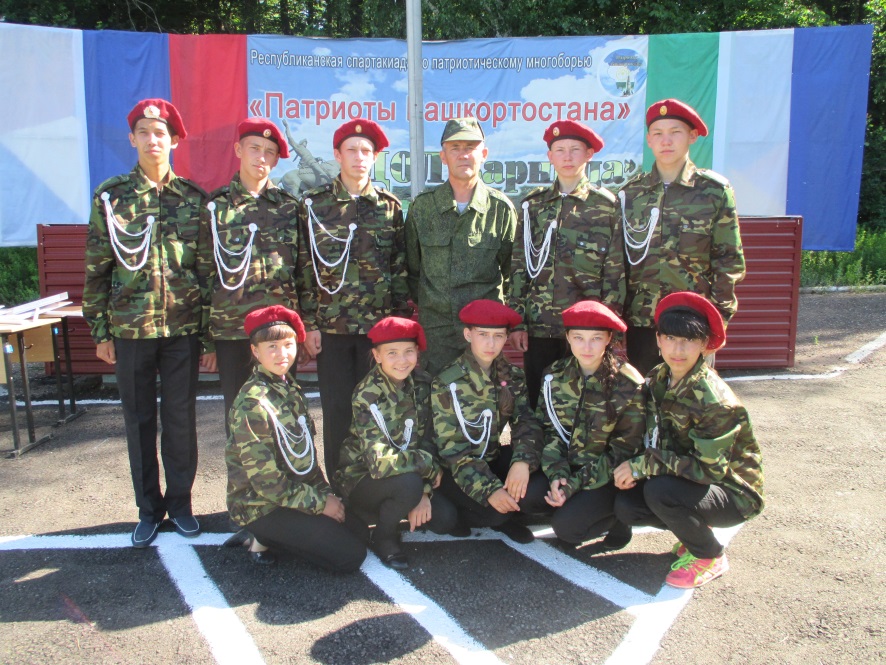 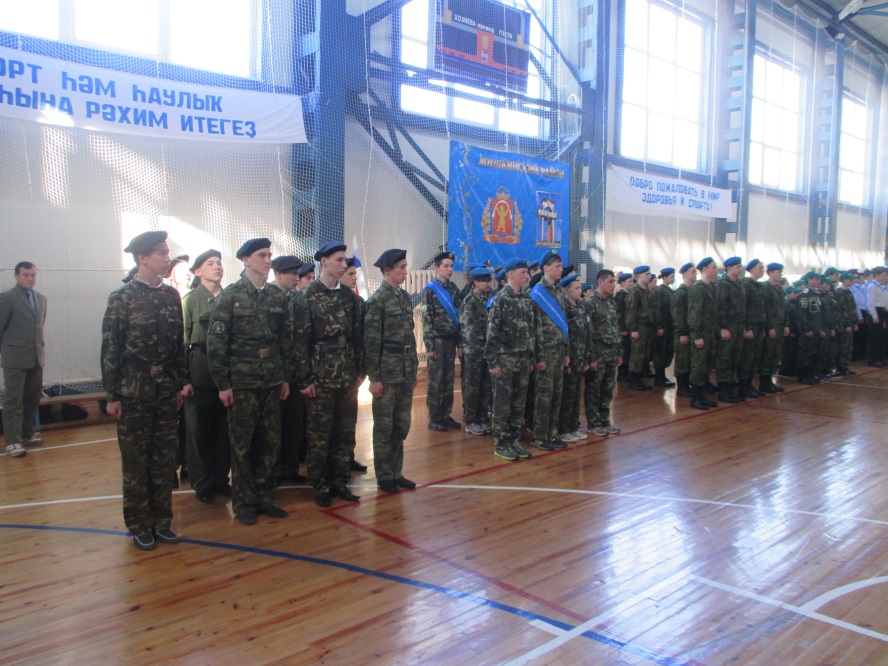 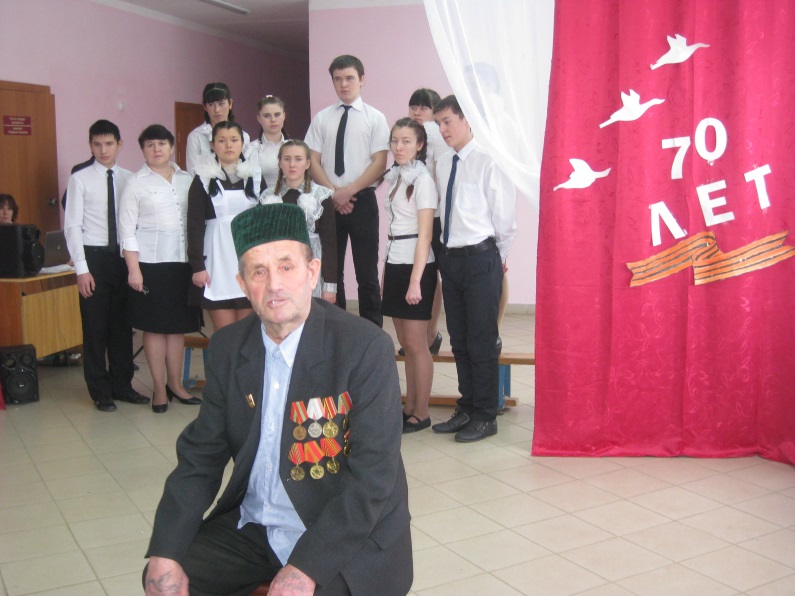 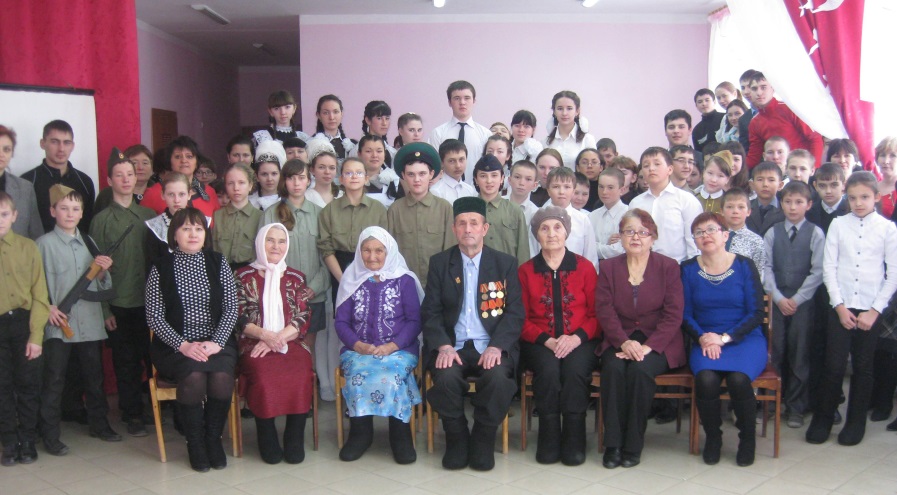 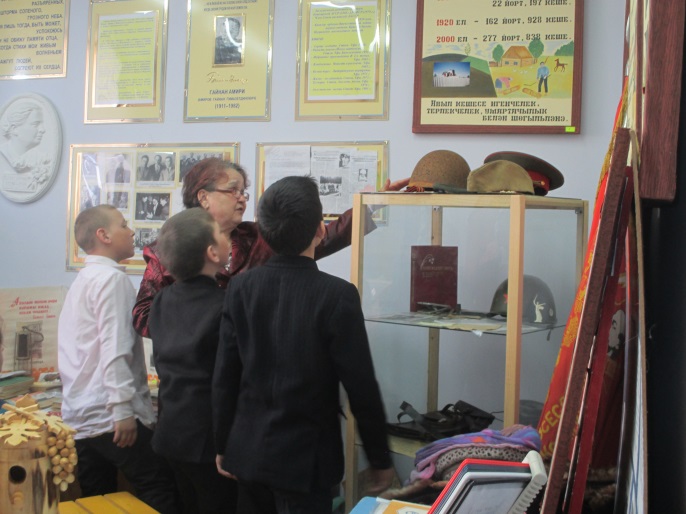 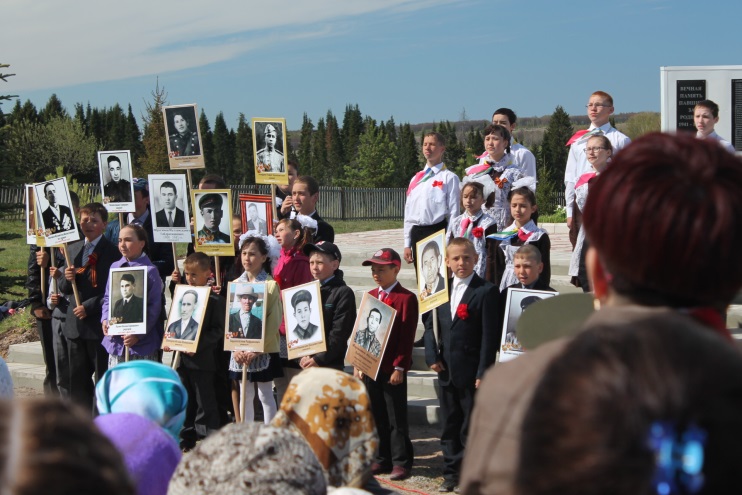 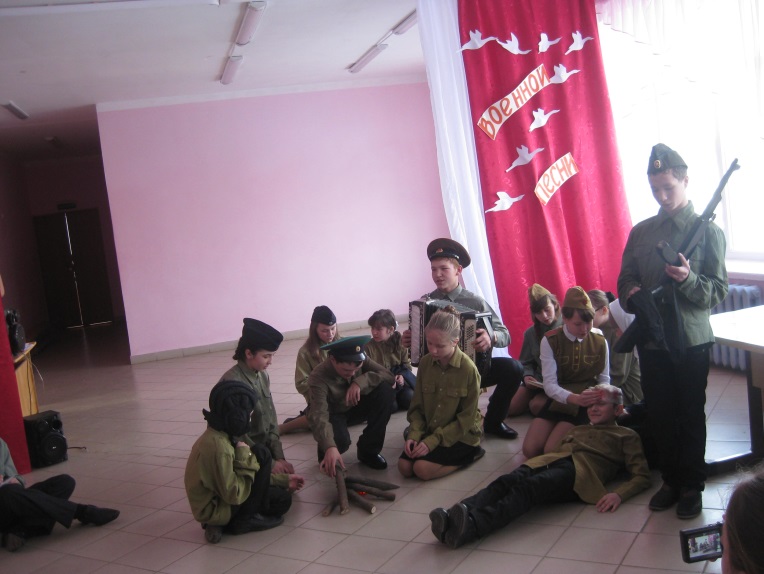 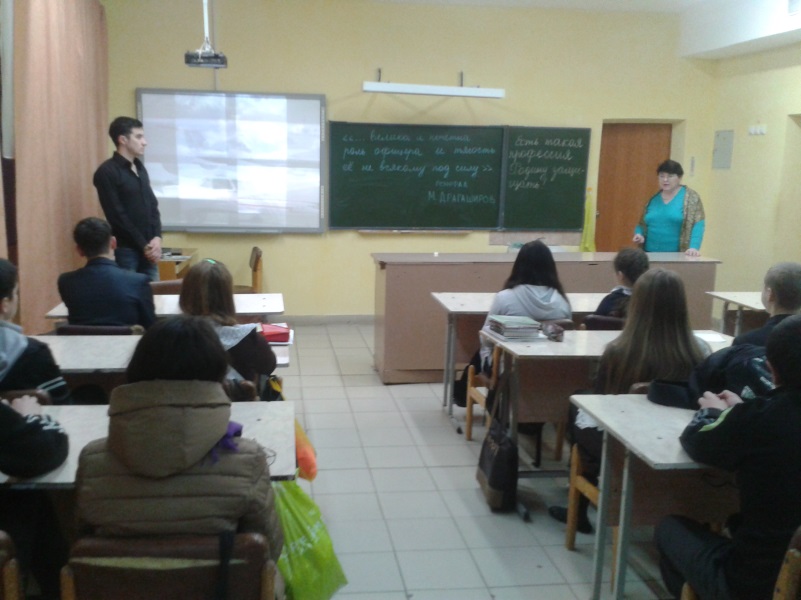 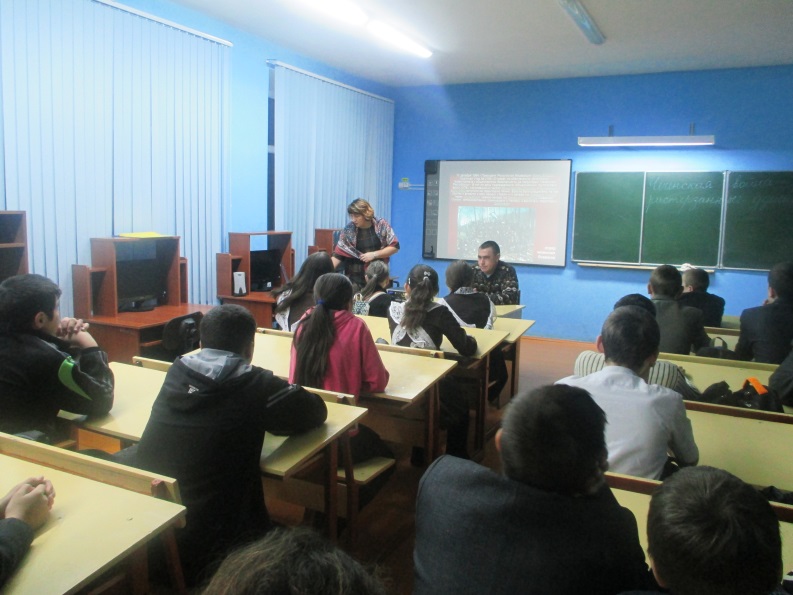 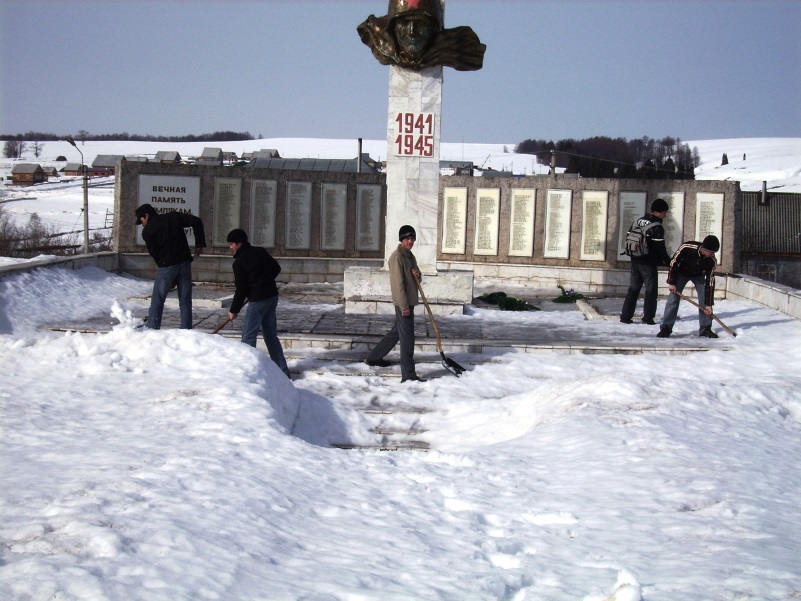 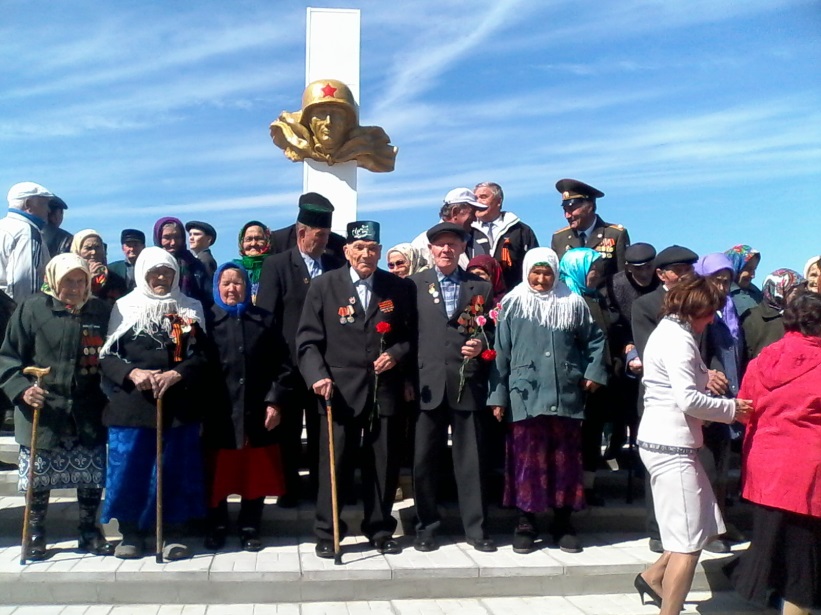 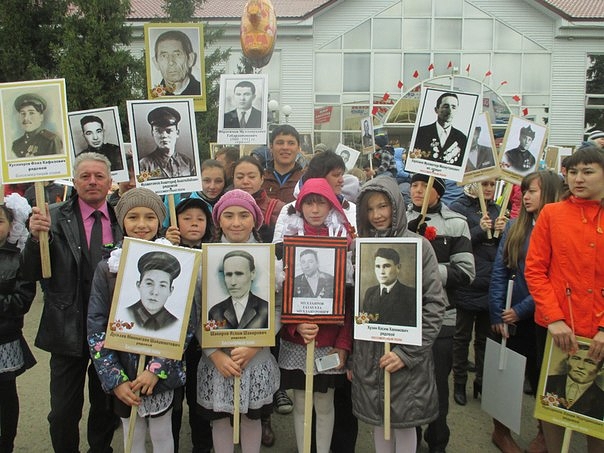 